Муниципальное бюджетное общеобразовательное учреждение«Средняя общеобразовательная школа № 8» г. КанашРАБОЧАЯ ПРОГРАММА УЧЕБНОГО ПРЕДМЕТААЛГЕБРА                                                     На  2017-2018 уч.год 10 класс                          Уровень: базовыйВсего часов на изучение программы 136Количество часов в неделю 4Учебник:Алгебра: Учебник  для 10-11 кл. общеобразоват. учреждений / Алимов Ш.А., Колягин Ю.М., Сидоров Ю.В. и др. - 10-е изд.– М.: Просвещение, 2009                    Составитель:учитель   математики 1категории     Козлова Е.А.2017Планируемые результаты Требования к уровню подготовки учащихсязнать/пониматьзначение математической науки для решения задач, возникающих в теории и практике; широту и ограниченность применения математических методов к анализу и исследованию процессов и явлений в природе и обществе;значение практики и вопросов, возникающих в самой математике, для формирования и развития математической науки;идеи расширения числовых множеств как способа построения нового математического аппарата для решения практических задач и внутренних задач математики;значение идей, методов и результатов алгебры и математического анализа для построения моделей реальных процессов и ситуаций;возможности геометрии для описания свойств реальных предметов и их взаимного расположения;универсальный характер законов логики математических рассуждений, их применимость в различных областях человеческой деятельности;различие требований, предъявляемых к доказательствам в математике, естественных, социально-экономических и гуманитарных науках, на практике;роль аксиоматики в математике; возможность построения математических теорий на аксиоматической основе; значение аксиоматики для других областей знания и для практики;вероятностных характер различных процессов и закономерностей окружающего мира.уметьвыполнять арифметические действия, сочетая устные и письменные приемы, применение вычислительных устройств; находить значения корня натуральной степени, степени с рациональным показателем, логарифма, используя при необходимости вычислительные устройства; пользоваться оценкой и прикидкой при практических расчетах;применять понятия, связанные с делимостью целых чисел, при решении математических задач;находить корни многочленов с одной переменной, раскладывать многочлены на множители;выполнять действия с комплексными числами, пользоваться геометрической интерпретацией комплексных чисел, в простейших случаях находить комплексные корни уравнений с действительными коэффициентами;проводить преобразования числовых и буквенных выражений, включающих степени, радикалы, логарифмы и тригонометрические функции;использовать приобретенные знания и умения в практической деятельности и повседневной жизни для:практических расчетов по формулам, включая формулы, содержащие степени, радикалы, логарифмы и тригонометрические функции, используя при необходимости справочные материалы и простейшие вычислительные устройства.определять значение функции по значению аргумента при различных способах задания функции;строить графики изученных функций, выполнять преобразования графиков;описывать по графику и по формуле поведение и свойства функций;решать уравнения, системы уравнений, неравенства, используя свойства функций и их графические представления;использовать приобретенные знания и умения в практической деятельности и повседневной жизни; описания и исследования с помощью функций реальных зависимостей, представления их графически; интерпретации графиков реальных процессов.решать рациональные, показательные и логарифмические уравнения и неравенства, иррациональные и тригонометрические уравнения, их системы;доказывать несложные неравенства;решать текстовые задачи с помощью составления уравнений, и неравенств, интерпретируя результат с учетом ограничений условия задачи;изображать на координатной плоскости множества решений уравнений и неравенств с двумя переменными и их систем.находить приближенные решения уравнений и их систем, используя графический метод;решать уравнения, неравенства и системы с применением графических представлений, свойств функций, производной;использовать приобретенные знания и умения в практической деятельности и повседневной жизни для:построения и исследования простейших математических моделейраспознавать на чертежах и моделях пространственные формы; соотносить трёхмерные объекты с их описаниями, изображениями;описывать взаимное расположение прямых и плоскостей в пространстве, аргументировать свои суждения об этом расположении;анализировать в простейших случаях взаимное расположение объектов в пространстве;изображать основные многогранники; выполнять чертежи по условиям задач;строить простейшие сечения куба, призмы, пирамиды;решать планиметрические и простейшие стереометрические задачи на нахождение геометрических величин (длин, углов, площадей);использовать при решении стереометрических задач планиметрические факты и методы;проводить доказательные рассуждения в ходе решения задач;          Использовать приобретённые знания и умения в практической деятельности повседневной жизни:для исследования (моделирования) несложных практических ситуаций на основе изученных формул и свойств фигур;для вычисления площадей поверхностей пространственных тел при решении практических задач, используя при необходимости справочники и вычислительные устройства. Уровень обязательной подготовки обучающегосяЗнать определения натурального, целого, рационального, действительного числа. Уметь производить вычисления с этими числами.Знать определения и свойства арифметического корня  n-й степени, логарифма, степени с действительным показателем, тригонометрические формулы. Уметь выполнять преобразования несложных иррациональных, степенных, логарифмических, тригонометрических выражений.  Уметь решать несложные алгебраические, иррациональные, показательные, логарифмические, тригонометрические уравнения, неравенства и их системы.Знать свойства степенной, показательной, логарифмической функций и уметь строить их графики.Уровень обязательной подготовки выпускникаСодержание программы Тема 1. «Повторение курса алгебры основной школы»(5 часов) Раздел математики. Сквозная линия        Числа и вычисления        Вычисления и преобразования        Уравнения и неравенстваОбязательный минимум содержания образовательной области математика        Действия с обыкновенными и десятичными дробями.         Положительные и отрицательные числа.         Модуль числа.         Квадратный корень.         Разложение многочленов на множители.         Алгебраические дроби.         Свойства степени с целым показателем.         Уравнение с одной переменной.         Квадратное уравнение.         Рациональное уравнение.         Системы уравнений.         Неравенства.Уровень обязательной подготовки выпускника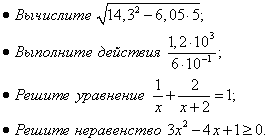 Тема 2. Тема «Действительные числа» (9 часов)Раздел математики. Сквозная линия        Числа и вычисления        Вычисления и преобразованияОбязательный минимум содержания образовательной области математика        Действительные числа.         Свойства арифметических действий с действительными числами.         Сравнение действительных чисел.         Бесконечно-убывающая геометрическая прогрессия.         Обращение периодической десятичной дроби в обыкновенную.        Арифметический корень натуральной степени.        Свойства арифметического корня натуральной степени.        Преобразование выражений, содержащих арифметический корень.         Степень с рациональным и действительным показателем.         Свойства степени.Требования к математической подготовкеУровень обязательной подготовки обучающегося        Иметь представление о расширении множества чисел, свойствах чисел.         Уметь выполнять арифметические действия с действительными числами.        Иметь представление об обращении периодической десятичной дроби в обыкновенную с помощью бесконечно-убывающей геометрической прогрессии.        Знать свойства арифметического корня натуральной степени.         Уметь выполнять простые преобразования выражений, содержащих арифметический корень .        Знать определение степени с рациональным и действительным показателем.         Уметь вычислять степень с рациональным и действительным показателем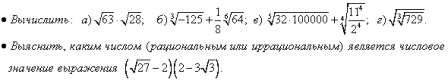 Тема 3. «Степенная функция» (10 часов)Раздел математики. Сквозная линия        Функции        Уравнения и неравенстваОбязательный минимум содержания образовательной области математика        Степенная функция.         Свойства степенной функции.         График степенной функции.         Равносильные уравнения и неравенства.         Иррациональные уравнения. Требования к математической подготовкеУровень обязательной подготовки обучающегося        Иметь наглядное представления об основных свойствах функций.         Изображать графики степенной функции.         Описывать свойства этих функций, опираясь на график.        Уметь решать иррациональные уравнения и неравенства, используя стандартный алгоритм их решения.Уровень обязательной подготовки выпускника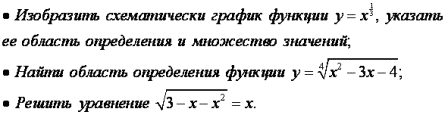 Тема 4. «Показательная функция» (10 часов)Раздел математики. Сквозная линия        Функции        Уравнения и неравенстваОбязательный минимум содержания образовательной области математика        Показательная функция.         Свойства показательной функции.         График показательной функции.         Показательные уравнения.         Показательные неравенства.         Системы показательных уравнений и неравенств.Требования к математической подготовкеУровень обязательной подготовки обучающегося        Иметь наглядное представления об основных свойствах функций.         Изображать графики показательной функции.         Описывать свойства показательных функций, опираясь на график.        Уметь решать показательные уравнения и неравенства.Уровень обязательной подготовки выпускника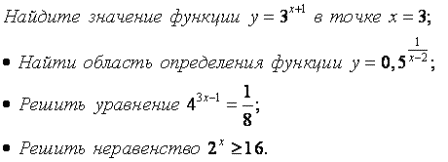 Тема 5. «Логарифмическая функция» (13 часов)Раздел математики. Сквозная линия        Вычисления и преобразования        Функции        Уравнения и неравенстваОбязательный минимум содержания образовательной области математика        Логарифмы.         Свойства логарифмов.         Десятичные и натуральные логарифмы.         Логарифмическая функция.         Свойства логарифмической функции.         График логарифмической функции         Логарифмические уравнения.         Логарифмические неравенства.Требования к математической подготовкеУровень обязательной подготовки обучающегося        Иметь наглядное представления об основных свойствах функций.         Изображать графики логарифмической  функции.         Описывать свойства логарифмических функций, опираясь на график.        Уметь решать логарифмические уравнения и неравенства, используя стандартный алгоритм их решения.Уровень обязательной подготовки выпускника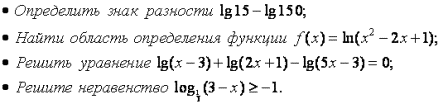 Тема 6. «Тригонометрические формулы» (22 часа)Раздел математики. Сквозная линия        Вычисления и преобразованияОбязательный минимум содержания образовательной области математика        Радианная мера угла. Поворот точки вокруг начала координат.         Определение синуса, косинуса и тангенса угла.         Знаки синуса, косинуса и тангенса углов.         Зависимость между синусом, косинусом и тангенсом одного итого же угла.         Тригонометрические тождества.         Формулы сложения        Синус, косинус и тангенс двойного и половинного  угла.         Формулы приведения.         Сумма и разность синусов.         Сумма и разность косинусов.Требования к математической подготовкеУровень обязательной подготовки обучающегося        Уметь находить значения синуса косинуса, тангенса угла на основе определений, с помощью калькулятора и таблиц.         Выполнять тождественные преобразования тригонометрических выражений с Уровень обязательной подготовки выпускника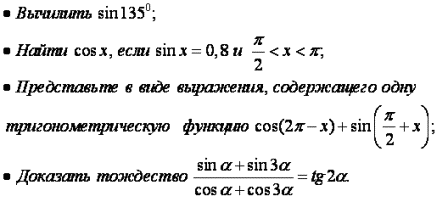 Тема 7. «Тригонометрические уравнения» (18 часов)Раздел математики. Сквозная линия        Уравнения и неравенства Обязательный минимум содержания образовательной области математика        Тригонометрические уравнения   sinx=a, cosx=a, tgx=a.         Решение тригонометрических уравнений.         Простейшие тригонометрические неравенства.Требования к математической подготовкеУровень обязательной подготовки обучающегося        Уметь решать простейшие  тригонометрические уравнения.Уровень обязательной подготовки выпускника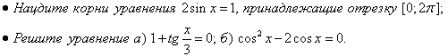 Тема 8. «Повторение» (19 часов) Раздел математики. Сквозная линия        Числа и вычисления        Вычисления и преобразования        Уравнения и неравенства         ФункцииОбязательный минимум содержания образовательной области математикаДействительные числа.Корень степени  n.Логарифм. Степень с действительным показателем.Тригонометрические выражения.Решение алгебраических, иррациональных, показательных логарифмических, тригонометрических уравнений, неравенств и их систем.  Числовые функции и их свойства.ТЕМАТИЧЕСКОЕ ПЛАНИРОВАНИЕ№ п\пНаименование темыКоли-чество часов1Повторение52Действительные числа92.1Целые и рациональные числа. Действительные числа.22.2Бесконечно-убывающая геометрическая прогрессия.12.3Арифметический корень натуральной степени.32.4Степень с натуральным и действительным показателем33Степенная функция103.1Степенная функция, ее свойства и график.23.2Взаимно обратные функции.13.3Равносильные уравнения и неравенства.13.4Иррациональные уравнения и неравенства.23.5Уроки обобщения, систематизации и коррекции знаний.33.5Контрольная работа № 1 по теме «Степенная функция»14Показательная функция104.1Показательная функция, ее свойства и график.24.2Показательные уравнения и неравенства.44.3Системы показательных уравнений и неравенств.45Логарифмическая функция135.1Логарифмы. Свойства логарифмов.35.2Логарифмическая функция, ее свойства и график.25.3Логарифмические уравнения и неравенства.45.4Уроки обобщения, систематизации и коррекции знаний.35.5Контрольная работа № 2 по теме «Показательная и логарифмическая функции»16Тригонометрические формулы226.1Определение синуса, косинуса и тангенса угла.26.2Знаки синуса, косинуса и тангенса. 16.3Зависимость между синусом, косинусом и тангенсом одного и того же угла. 26.4Тригонометрические тождества26.5Формулы сложения26.6Синус , косинус  и тангенс двойного и половинного угла.36.7Формулы приведения.36.8Сумма и разность синусов. Сумма и разность косинусов.36.9Уроки обобщения, систематизации и коррекции знаний.36.10Контрольная работа № 3 по теме «Тригонометрические формулы»17Тригонометрические уравнения187.1Уравнения  cos x = a,  sin x = a,  tg x = a.47.2Решение тригонометрических уравнений и неравенств.107.3Уроки обобщения, систематизации и коррекции знаний.37.4Контрольная работа № 4 по теме «Тригонометрические уравнения»12Тригонометрические функции142.1Область определений и множество значений тригонометрических функций.22.2Четность, нечетность, периодичность тригонометрических функций.22.3Свойства функций , и их графики.42.4Свойства функции  и её график.22.5Обратные тригонометрические функции.22.6Уроки обобщения, систематизации и коррекции знаний.22.7Контрольная работа № 5 по теме «Тригонометрические функции»18Повторение198.1Решение задач168.2Контрольная работа № 5 по теме «Итоговая контрольная работа»1Анализ контрольной работы18.3Заключительный урок1Итого часов140